О внесении изменений в постановление администрации Вурнарского района Чувашской Республики от 08.12.2017 г. № 812 «Об утверждении перечня видов муниципального контроля и органов, уполномоченных на их осуществление»В целях организации и осуществления муниципального контроля на территории Вурнарского района Чувашской Республики, в соответствии с Федеральным законом от      06 октября 2003 N 131-ФЗ «Об общих принципах организации местного самоуправления в Российской Федерации», Федеральным законом от 26 января 2008 N 294-ФЗ "О защите прав юридических лиц и индивидуальных предпринимателей при осуществлении государственного контроля (надзора) и муниципального контроля", Федеральным законом от 28 декабря 2009 № 381 «Об основах государственного регулирования торговой деятельности в Российской Федерации», Уставом Вурнарского района Чувашской Республики, администрация Вурнарского района Чувашской Республики постановляет внести в постановление администрации Вурнарского района Чувашской Республики от 08.12.2017 г. № 812 «Об утверждении перечня видов муниципального контроля и органов, уполномоченных на их осуществление» следующие изменения:- приложение к постановлению администрации Вурнарского района Чувашской Республики от 08.12.2017 г. № 812 «Об утверждении перечня видов муниципального контроля и органов, уполномоченных на их осуществление» изложить в редакции согласно приложению к настоящему постановлению. Главы администрации                                                                                       А.В. ТихоновДмитриева Л.Ю. тел. 2-64-24Приложение к постановлению администрации Вурнарского района Чувашской Республики от _______ 2021 г. N ____Перечень
видов муниципального контроля и органов, уполномоченных на их осуществлениеЧаваш РеспубликиВарнар районенАдминистрациеЙЫШАНУ05.08.2021 ç. № 439Варнар поселоке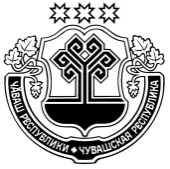 Чувашская РеспубликаАдминистрацияВурнарского районаПОСТАНОВЛЕНИЕ05.08.2021 г. № 439поселок ВурнарыN п/пВид муниципального контроля Реквизиты нормативных правовых актов Российской Федерации, нормативных правовых актов Чувашской Республики, регулирующих соответствующий вид муниципального контроляНаименование структурного подразделения администрации Вурнарского района, уполномоченного на осуществление  муниципального контроля12341Муниципальный земельный контрольФедеральный закон от 06.10.2003 № 131-ФЗ «Об общих принципах организации местного самоуправления в Российской Федерации», Постановление Кабинета Министров Чувашской Республики от 11.06.2015 №223 "Об утверждении Порядка осуществления муниципального земельного контроля на территории Чувашской Республики"Отдел экономики и имущественных отношений администрации Вурнарского района Чувашской Республики (сектор земельных и имущественных отношений)2Муниципальный жилищный контрольФедеральный закон от 06.10.2003 № 131-ФЗ «Об общих принципах организации местного самоуправления в Российской Федерации»Отдел строительства, ЖКХ, по закупкам товаров, работ, услуг для обеспечения муниципальных нужд администрации Вурнарского района Чувашской Республики3Муниципальный контроль за сохранностью автомобильных дорог местного значенияФедеральный закон от 06.10.2003 N 131-ФЗ «Об общих принципах организации местного самоуправления в Российской Федерации»Отдел строительства, ЖКХ, по закупкам товаров, работ, услуг для обеспечения муниципальных нужд администрации Вурнарского района Чувашской Республики